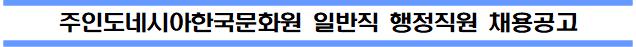 주인도네시아한국문화원은 다음과 같이 일반직 행정직원을 채용할 예정이오니 응시 희망자는 지원 서류를 2021. 7. 25.(일) 23:59 WIB까지 1q84@korea.kr로 제출하여 주시기 바랍니다.※ 정규직 채용이며, 최초 3개월은 수습기간으로 근태 및 업무수행능력 등을 평가 o 문화행사 기획  o 언론 모니터링  o 기타 행정지원 업무 가. 공통 자격요건  1) 인도네시아 국적자로 주재국 내 체류 및 문화원 근무(신원조사, 신체검사 등)에 결격사유가 없는 자  2) 주재국 내 기간에 관계없이 합법적으로 체류하며 근무할 수 있는 자  3) 「재외한국문화원 및 문화홍보관 행정직원 채용 및 운영 세부지침」에 따른 결격사유가 없는 자 나. 필수 자격요건 : 인도네시아 또는 대한민국에 소재한 4년제 대학교의 한국어 또는 한국문화 관련 전공 학사학위 이상 취득하였거나 2021년 8월까지 졸업예정자(아래 중 1개 이상에 해당)  1) 인도네시아 소재 대학교의 관련 전공(Program Studi S1, S2, S3) : Bahasa dan Sastra Korea, Bahasa Korea, Bahasa dan Kebudayaan Korea, Akademi Bahasa Asing Korea, Pendidikan Bahasa Korea  2) 대한민국 소재 대학교의 관련 전공(학사, 석사, 박사) : 국어국문학과, 한국문화학과, 한국어문화학과, 한국어교육학과, 국어교육학과, 한국학과 등  ※ 한국학 전공의 경우 한국어 또는 한국문화가 세부전공 영역임을 증명할 수 있는 서류 제출 다. 우대사항 : 아래 어학능력시험에서 일정한 점수 이상을 획득한 증빙서류 제출시 서류전형에서 가산점수 부여(우대사항은 1개의 자격증만 인정)  1) 한국어 관련 어학능력시험 : TOPIK 5급, 6급   2) 영어 관련 어학능력시험 : TOEFL IBT, TOEIC(한국 시행에 한함) o 기본급 :「재외한국문화원 및 문화홍보관 행정직원에 관한 규정」에 의함 o 기본급 외 상여금, 시간외근무수당, BPJS 등은 별도 지급 o 기타사항은 재외한국문화원 행정직원 운영 지침 등 관련 규정 적용 o 계약기간 : 1년 단위(수습기간 3개월 포함, 수습기간 중 급여 100% 지급) ※ 1년 근속(수습기간 포함)시 근무평가에 따라 무기계약직으로 전환 가능 ① 채용지원서(양식) 1부 (붙임1)  - 공공기관 블라인드 채용 지침에 따라 지원서(양식)에 본인사진, 학교명, 출신지, 가족관계, 신체조건 등 인적사항이 기재되지 않도록 주의  - 지원자의 서명은 반드시 자필로 서명  ※ 붙임1 채용지원서(양식)을 사용하지 않은 지원서를 제출하거나 블라인드 채용 지침에 위배되는 지원자는 서류전형에서 자동으로 탈락됨 ② 우대사항 관련 서류: 어학성적증명서(해당자만) ③ 졸업논문(해당자만) ④ 최종학교 졸업증명서, 경력증명서, 자격증 사본 등 : 최종합격시 제출 ※ 제출한 서류는 일체반환하지 않음 o 1차 서류전형 : 제출서류 서면 심사  - 공고문에서 정한 양식의 지원서 제출 및 블라인드 채용 지침 위배 여부, 해당 직무수행에 관련되는 응시자의 자격·경력 등이 소정의 기준에 적합한지 여부를 서면으로 심사  - 응시인원이 선발예정 인원의 6배수 이상인 때에는 해당 직무에 적합한 기준(서류전형기준)에 따라 선발예정 인원의 5배수를 합격자로 결정하고, 동점자는 전원 합격처리  - 제출서류 접수 결과 자격요건을 충족하고 지원서를 적합하게 제출한 지원자가 선발예정 인원의 5배수 이하일 때는 연장공고할 수 있음 o 2차 면접전형 : 인성, 어학능력, 직무수행능력 등 종합평가  - 1차 서류전형 통과자에 한해 개별 통지  - 서류전형 합격자를 대상으로 면접을 통해 당해 직무수행에 필요한 능력, 전문지식과 그 응용능력 등의 적격성을 종합적으로 평가  - 면접시험의 일환으로 통역 또는 번역 능력 평가 실시  - 평가항목 : ① 한국어 관련 전문지식과 그 응용능력(40%) ② 창의성, 발전가능성 및 성실성(30%) ③ 의사표현의 정확성과 논리성(30%)  - 면접위원의 각 평가항목별 평정 성적을 합산해 평균한 값이 가장 높은 지원자를 최종합격자로 결정  - 선발예정인원을 초과하여 동순위자가 발생하는 경우, 동순위자를 대상으로 면접전형 재실시  - 코로나19 방역절차를 준수하여 대면면접 실시(비대면, 화상면접 불가) o 최종합격자 발표 : 최종합격자에게 개별 통지  - 입사포기, 결격사유 발견 등으로 최종합격자가 채용되지 못하는 경우에 대비하기 위하여 예비합격자를 결정할 수 있음 o 접수마감 : 2021. 7. 25.(일) 23:59 WIB o 문의 및 제출처 : 1q84@korea.kr (이메일 접수만 가능) ※ 메일 제목은 “행정직원 채용 지원_지원자 성명”으로 표기 o 채용일정은 주재국 상황 및 문화원 사정에 따라 변경될 수 있습니다. o 최종 합격 통지 후에도 제출된 서류에 기재된 내용이 사실과 다를 경우 또는 채용 후 신원조회, 신체검사결과 등에서 부적격 사유가 발견될 경우 채용이 취소될 수 있습니다. o 채용분야의 적임자가 없을 시에는 채용하지 않을 수 있습니다. 붙임 : 1. 채용지원서(양식).  끝.	※ 공공기관 블라인드 채용 원칙에 따라 채용절차를 진행하므로, 지원자의 출신지, 학교명 등을 직ㆍ간접적으로 드러내는 표현을 쓰지 않도록 유의하여 주십시오.위 사항은 사실과 다름이 없음을 확인합니다.년       월      일지 원 자                  : (서명)채용직종채용인원근무시작 예정일일반직 행정직원(인도네시아 국적자)1명2021년 9월 중구분어학능력시험서류전형 가산점수한국어 TOPIK 5급5점한국어 TOPIK 6급7점영어 TOEFL IBT 85점 이상 TOEIC 750점 이상3점영어 TOEFL IBT 96 이상 TOEIC 835 이상5점영어 TOEFL IBT 105점 이상 TOEIC 900점 이상7점붙임1 채용지원서(양식)1. 인적사항1. 인적사항1. 인적사항1. 인적사항지원공관주인도네시아한국문화원지원직종일반직성명국적인도네시아인도네시아인도네시아현주소연락처(본인휴대폰)E-mail연락처(비상연락처)E-mail2. 교육사항2. 교육사항2. 교육사항* 지원직무 관련 교육받은 경력(전공, 외국어, 기타 교육프로그램 등)을 기입해 주십시오.* 공공기관 블라인드 채용 원칙에 따라 지원자의 학교명은 기입할 수 없습니다.* 증빙서류를 제출할 수 있는 교육사항만 기재해 주십시오.* 지원직무 관련 교육받은 경력(전공, 외국어, 기타 교육프로그램 등)을 기입해 주십시오.* 공공기관 블라인드 채용 원칙에 따라 지원자의 학교명은 기입할 수 없습니다.* 증빙서류를 제출할 수 있는 교육사항만 기재해 주십시오.* 지원직무 관련 교육받은 경력(전공, 외국어, 기타 교육프로그램 등)을 기입해 주십시오.* 공공기관 블라인드 채용 원칙에 따라 지원자의 학교명은 기입할 수 없습니다.* 증빙서류를 제출할 수 있는 교육사항만 기재해 주십시오.학력/교육 구분※ 예시: 학사과정, 석사과정, (어)학원과목명 및 교육과정(또는 전공)교육기간 및 교육기관 소재 국가(3개월 이상만 기재)3. 자격사항(어학 외)3. 자격사항(어학 외)3. 자격사항(어학 외)* 지원직무 관련 국가기술/전문자격, 국가공인민간자격을 기입해 주십시오.* 증빙서류를 제출할 수 있는 자격사항(어학 외)만 기재해 주십시오.* 지원직무 관련 국가기술/전문자격, 국가공인민간자격을 기입해 주십시오.* 증빙서류를 제출할 수 있는 자격사항(어학 외)만 기재해 주십시오.* 지원직무 관련 국가기술/전문자격, 국가공인민간자격을 기입해 주십시오.* 증빙서류를 제출할 수 있는 자격사항(어학 외)만 기재해 주십시오.자격증명발급기관취득일자4. 자격사항(어학)4. 자격사항(어학)4. 자격사항(어학)4. 자격사항(어학)4. 자격사항(어학)* 지원공관 또는 직무에 관한 어학 사항을 기입해 주십시오. * 증빙서류를 제출할 수 있는 자격사항(어학)만 기재해 주십시오.* 지원공관 또는 직무에 관한 어학 사항을 기입해 주십시오. * 증빙서류를 제출할 수 있는 자격사항(어학)만 기재해 주십시오.* 지원공관 또는 직무에 관한 어학 사항을 기입해 주십시오. * 증빙서류를 제출할 수 있는 자격사항(어학)만 기재해 주십시오.* 지원공관 또는 직무에 관한 어학 사항을 기입해 주십시오. * 증빙서류를 제출할 수 있는 자격사항(어학)만 기재해 주십시오.* 지원공관 또는 직무에 관한 어학 사항을 기입해 주십시오. * 증빙서류를 제출할 수 있는 자격사항(어학)만 기재해 주십시오.외국어구사수준어학시험점수 여부/시험명점수 또는 등급취득일자5. 직무관련 경력 혹은 경험사항5. 직무관련 경력 혹은 경험사항5. 직무관련 경력 혹은 경험사항5. 직무관련 경력 혹은 경험사항5. 직무관련 경력 혹은 경험사항*  직장근무 경력을 비롯하여, 직무와 관련된 주요 활동 경험을 서술하여 주십시오.   (동아리/동호회, 팀 프로젝트, 연구회, 재능기부 등)* 증빙서류를 제출할 수 있는 경력 혹은 경험사항만 기재해 주십시오.*  직장근무 경력을 비롯하여, 직무와 관련된 주요 활동 경험을 서술하여 주십시오.   (동아리/동호회, 팀 프로젝트, 연구회, 재능기부 등)* 증빙서류를 제출할 수 있는 경력 혹은 경험사항만 기재해 주십시오.*  직장근무 경력을 비롯하여, 직무와 관련된 주요 활동 경험을 서술하여 주십시오.   (동아리/동호회, 팀 프로젝트, 연구회, 재능기부 등)* 증빙서류를 제출할 수 있는 경력 혹은 경험사항만 기재해 주십시오.*  직장근무 경력을 비롯하여, 직무와 관련된 주요 활동 경험을 서술하여 주십시오.   (동아리/동호회, 팀 프로젝트, 연구회, 재능기부 등)* 증빙서류를 제출할 수 있는 경력 혹은 경험사항만 기재해 주십시오.*  직장근무 경력을 비롯하여, 직무와 관련된 주요 활동 경험을 서술하여 주십시오.   (동아리/동호회, 팀 프로젝트, 연구회, 재능기부 등)* 증빙서류를 제출할 수 있는 경력 혹은 경험사항만 기재해 주십시오.구분소속조직역할활동기간활동내용□ 경력 □ 경험 □ 경력 □ 경험 □ 경력 □ 경험 □ 경력 □ 경험 □ 경력 □ 경험 6. 자기소개서(한글로 작성)자기소개서자기소개서1. 지원동기, 지원직무 관련 본인의 소견, 업무 각오, 직무 관련 경험 등에 대해 구체적으로 작성2. 작성양식 : 휴먼명조 11포인트, 줄간격 160%, A4용지 1매 이내로 작성※ 본 음영된 안내문구는 삭제하고 작성)1. 지원동기, 지원직무 관련 본인의 소견, 업무 각오, 직무 관련 경험 등에 대해 구체적으로 작성2. 작성양식 : 휴먼명조 11포인트, 줄간격 160%, A4용지 1매 이내로 작성※ 본 음영된 안내문구는 삭제하고 작성)1. 지원동기, 지원직무 관련 본인의 소견, 업무 각오, 직무 관련 경험 등에 대해 구체적으로 작성2. 작성양식 : 휴먼명조 11포인트, 줄간격 160%, A4용지 1매 이내로 작성※ 본 음영된 안내문구는 삭제하고 작성)